Business CardFont & Font logo Used:Monseur ( Logo Font): https://elements.envato.com/monseur-futuristic-logo-font-FB5URHMontserrat - https://www.fontsquirrel.com/fonts/montserratOpen Sans - https://www.fontsquirrel.com/fonts/open-sansEdit Smart ObjectTo edit the file just double click on smart object layer layer. it will open the smart object file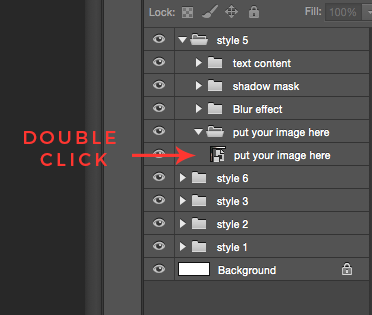 Paste your image and then click save ( ctrl + s  /  command + s )Create Clipping MaskPut your image above clipping mask layer right click - create clipping mask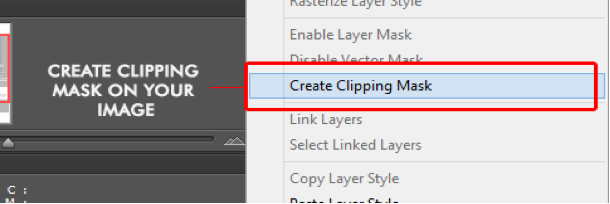 thanks for buying my item. 